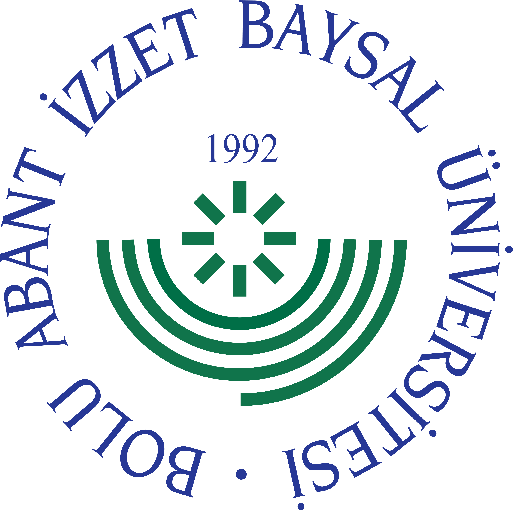 
     GÖREV YETKİ VE SORUMLULUK
FORMU     Bu formda açıklanan görev tanımını okudum. Görevimi burada belirtilen şekilde yerine getirmeyi kabul ediyorum.           ONAYLAYANDoküman NoGT - 150İlk Yayın TarihiBaskı NoRevizyon No/TarihBirimiUluslararası İlişkiler OfisiGörev UnvanıUluslararası İlişkiler Ofisi Yönetim KuruluBağlı Olduğu YöneticiUluslararası İlişkiler Ofisi BaşkanıYerine Vekalet Edecek Kişi-Görev, Yetki ve SorumluluklarÜniversitenin ulusal ve uluslararası hedeflerine ulaşması için misyon ve vizyon dahilinde hedefleri, planları ve stratejilerini belirlemek, Üniversitenin diğer birimleri ve ilgili koordinatörlükleri ile eşgüdümlü olarak üniversitenin uluslararasılaşma hedeflerine ulaşmasına destek vermek, Koordinatörlüğün belirlediği ya da Yönetim Kurulu üyelerinin Koordinatörlüğe iletmiş olduğu konularda toplantı gündem maddelerini görüşmek, Koordinatörlük faaliyet alanlarıyla ve Koordinatörlüğün altında yer alan değişim programı ve yabancı öğrenciler ile ilgili koordinatörlüklerin iş alanları ile ilgili yurt içi ve yurt dışı etkinliklere katılmak üzere görevlendirilecek personeli belirlemek ve bununla ilgili kararlar almak, Koordinatörlük altında ilgili koordinatörlükler oluşturmak, gerektiği halde birleştirmek veya kaldırmak amaçlı kararlar alıp bu kararları Senatoya sunmak, Genel Koordinatörlüğün yönetimi, etkin çalışması ve faaliyetlerin geliştirilmesi için fikirler üretmek, bu fikirleri müzakere etmek ve öneriler sunmak,Görevi ile ilgili süreçleri Üniversitemiz Kalite Politikası ve Kalite Yönetim Sistemi çerçevesinde, kalite hedefleri ve prosedürlerine uygun olarak yürütmek.Bağlı bulunduğu yönetici veya üst yöneticilerin, görev alanı ile ilgili vereceği diğer işleri iş sağlığı ve güvenliği kurallarına uygun olarak yapmak,Uluslararası İlişkiler Koordinatörlüğü Yönetim Kurulu, yukarıda yazılı olan bütün bu görevleri kanunlara ve yönetmeliklere uygun olarak yerine getirirken Uluslararası İlişkiler Koordinatörüne karşı sorumludur.UnvanıTarihAdı SoyadıİmzaUnvanıTarihAdı Soyadıİmza